מערך שיעור 2: רובוטיקהמהלך השיעור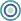 נושאי השיעורמבוא למערכות
מערכות רובוטיות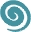 פיתוחחברת איטק בע"מ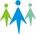 קהל יעדתלמידים בי"ס יסודי – חט"ב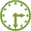 משך היחידה 2  ש"ש סביבת למידהכיתת מחשבים, מקרן ומסך, חיבור לאינטרנט.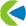 מטרות אופרטביותהלומדים יוכלו להגדיר מהי מערכתהלומדים יוכלו למנות מספר סוגים של מערכותהלומדים יוכלו להגדיר קלט-מעבד-פלטהלומדים יוכלו לתאר עקרון קלט-מעבד-פלט במערכות שונות, במערכת מחשוב וברובוטהלומדים יוכלו למנות את אמצעי הפלט ברובוטהלומדים ילמדו לתפעל את הרובוט – להדליק, לכבות, לחבר לטעינה, ולסנכרן את מנועי הרובוט.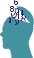 ידע מוקדם לשיעורהיכרות עם מושג הרובוטיקה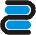 חומרי הוראה
(כתובים ומתוקשבים)מצגת מלווה שיעוראתר סרטוני הדרכה Youtubeציוד לרובוטיקהרובוט טימיוכבל USB של רובוט הטימיומסלול בדיקה – הדפסה מראש / דפי A4 וטוש שחור / איזולירבנד שחור (ר'  שקף 9)מהלך ההוראה זמן משוערתיאור הפעילותשקף 1,2
פתיחה והצגת נושא השיעור ותכולתו2 דק'שקף 3 חזרה ותזכורת3 דק'שקף 4מערכות25 דק'מערכת הדלק במנוע הרכב.מטרת המערכת לספק דלק למנועמרכיבי המערכת: מיכל דלק, צינורות, משאבת דלק, מסנניםמערכת מכונת כביסהמטרת המערכת לכבס את הכביסה המלוכלכתמרכיבי המערכת: מנוע חשמלי, תוף, תא חומרים, גוף חימוםהגדרת קלט - מה שמספקים למערכת כדי שתפעל להשגת מטרתההגדרת מעבד – הרכיב שאחראי לעיבוד הקלטים והכנת הפלטיםהגדרת פלט – מה שהתקבל כתוצאה מפעולת המערכתקלט ופלט במכונת כביסה:קלט למערכת: חשמל, מים, אבקת כביסה, כביסה מלוכלכת, הוראות כביסהפלט המערכת: כביסה נקייה, מים אפורים (מלוכלכים(קלט ופלט במערכת הדלק במכונית:קלט למערכת: דלק, מידעפלט המערכת: סיבוב המנוע, עשןשקף 5מערכת מחשב10 דק'מערכת מחשבמטרת המערכת הרצת תכניות מחשבמרכיבי המערכת: זיכרון, מעבד, דיסק, מקלדת, עכבר, מסךקלט למערכת: חשמל, נתונים, תכניתפלט המערכת: תוצאות התכנית על המסך, או בנייר המדפסת או צליל מהרמקוליםשקף 6מערכת רובוטית15 דק'מערכת רובוטיתאמצעי קלט: חיישנים = רכיבים אלקטרוניים המסוגלים לאסוף מידע על סביבתו של הרובוט במגוון אמצעים. למשל: חיישן מרחק המודד את מרחקו של הרובוט מהמכשול הקרוב ביותר, חיישן אור המודד את כמות האור בחדר, וכו'.אמצעי פלט: סיבוב מנועצלילים מרמקול הבקראור ממנורהמעבד: בקר הרובוט, ה"מוח" שאחראי להריץ את הפקודות לרובוט, שולט על כל חלקי הרובוט אליהם הוא מחובר, ומקבל מידע מכל החיישנים על סביבתו של הרובוט.שאלת חשיבה – האם ישנם רכיבים שהינם גם אמצעי פלט וגם אמצעי קלט? (מצלמה, מנוע עם חיישן סיבוב)שקף 7רובוט טימיו – נעים להכיר5 דק'טימיו הינו רובוט שמגיע בנוי ומוכן לפעולה. הרובוט כולל בתוכו 17 חיישנים, 45 נורות לד, ושני מנועי נסיעה.שקף 8תפעול הרובוט טימיו – הדלקה וכיבוי5 דק'הדלקה וכיבוי של הרובוט באמצעות כפתור המגע המרכזי שעל גב הרובוטשקף 9תפעול הרובוט טימיו – הדלקה וכיבוי5 ד'טעינת הרובוט באמצעות כבל ה-USB שלויש לוודא שהחיבור מתבצע בעדינות מירבית לאחר כיוון תקע הכבל בכיוון הנכון לתוך הרובוט -  אם התלמיד ידחף את הכבל בעוצמה לרובוט הוא עלול לשבור את שקע הטעינה של הרובוטשקף 10תפעול הרובוט טימיו – סינכרון מנועים17 ד'מכיוון שאין שני מנועים שעובדים בדיוק באותה מהירות, נסנכרן את מהירותם כדי שהרובוט יתקדם בנסיעה ישרה ככל האפשר.יש להכין מסלול בדיקה אותו ניתן להדפיס על שני דפי A4  שנחבר יחד, או לחילופין לתת לתלמידים לצייר מסלול שחור -  שני קוים שחורים מקבילים שהמרחק ביניהם יהיה כרוחב הרובוט.ניתן להשתמש גם באיזולירבנד שחור שנדביק על הרצפה/השולחן ליצירת הפסים המקבילים.שקף 11סדר וניקיון3 ד'סדר וניקיון